Интерактивная панельМодель:  INTECH DT-75HH (4+32 Gb)(опционально данная модель комплектуется встроенный камерой с разрешением 8 Мп и микрофоном)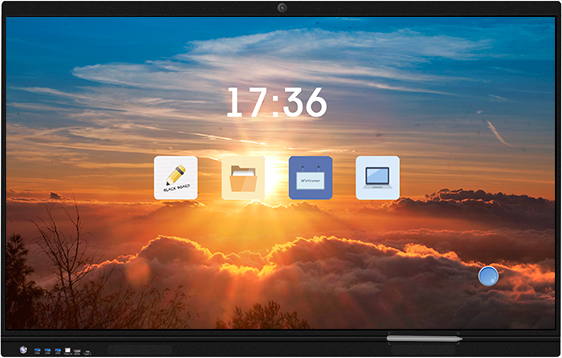 * Окончательная интерпретация всей информации, содержащейся в этом документе, принадлежит компании, изображения приведены только для справки, а все несанкционированные и разрешенные воспроизведение не распознаются и должны быть запрещены.* Этот файл содержит всю информацию о параметрах. Информация о параметрах этой серии стандартных моделей не отражает всех параметров и данных нашей серии. Фактические данные о параметрах должны быть основаны на конкретной модели, подписанной при продаже.Обзор продукта2. Система- Оснащена интеллектуальной операционной системой Android 8.0 и уникальным дизайном;- Четырехъядерный высокопроизводительный процессор, 2xCA73 + 2xCA53, максимальная частота 1,5 ГГц;Внешний видУльтратонкий дизайн с тремя равными по ширине (12 мм) рамками 12 мм, матовое серое обрамление ;Высокоскоростная ИК технология сенсора, 20 точек касания, точность ± 2 мм, высота касания от поверхности 1,0 мм, съемный сенсорный модуль на передней панели для опционального расширения возможностей до 40 касаний при использовании интерактивной панели с Windows;Со слотом OPS поддерживает две операционных системы (Android и Windows); два передних порта USB поддерживают как компьютер, так и Android;Магнитное крепление для маркера, без винта, простота в эксплуатации;Сетевой кабель для работы Android и OPS одновременно;После внешнего USB-подключения система автоматически переходит в секретный режим, и ее можно разблокировать, введя пароль, чтобы лучше защитить безопасность файла.Режим «Белой доски»Работа в разрешении 4K UHD, тонкие штрихи;;Высокопроизводительное программное обеспечение для письма, поддержка одноточечного и многоточечного письма, усиление эффекта письма пером и т. д., Поддержка вставки изображений, добавления страниц, прокрутки жестами, увеличения, уменьшения и перемещения, совместного использования кода сканирования;Страница интерактивной доски бесконечно масштабируется, ее можно отменить и восстановить без каких-либо ограничений;Взрывозащищенное антибликовое закаленное стекло AG, степень твердости 7 по шкале Мооса, безопасная и надежная, удобство письма;Для встреч и обученияВстроенный WPS, приветственный интерфейс и другое эффективное программное обеспечение для встреч;Встроенная двухдиапазонная сетевая карта 2.4G / 5G, поддерживающая одновременное использование беспроводного доступа в Интернет и точки доступа WI-FI;Беспроводное проецирование экрана мобильного устройства, поддержка многоканального проецирования экранов, управление зеркальным отображением, удаленный снимок, видео, музыка, обмен документами, снимок экрана, беспроводной пульт дистанционного управления, конфиденциальное точечное проецирование и другие функции;Внешний источник входного сигнала автоматически распознает и переключает на нужный вход, просто и удобно;4. Коммерческие возможностиОбработка изображений высокой четкости: компенсация движения изображения, технология улучшения цвета, технология точного отображения точка в точку;Интеллектуальное многофункциональное устройство, плавающее меню, сенсорный экран с тремя касаниями для отслеживания, сенсорный экран с пятью касаниями для перехода в режим «сон»;Настройте начальный экран, тему и фон. Локальный медиаплеер поддерживает автоматическую классификацию для удовлетворения потребностей различных приложений;Кнопки боковой панели, жесты для вызова функций небольшого окна: голосование, таймер, захват экрана, блокировка от детей, запись экрана, фото экрана, сенсорное распознавание, интеллектуальная защита глаз и другие методы управления легко осваиваются любым пользователем и настраиваются;Совместимость со сторонними приложениями формата APK (файлы приложений формата Android Package), позволяет установить сторонние приложения, после чего панель может удаленно публиковать видео, изображения, скользящие субтитры, информации о конференциях, выставочной информации, представления компании, введения школьного курса, введения информации о больнице, установки игр, интеллектуальных развивающих приложений и т. д.2. Параметры продуктаСпецификацияОбщий вид устройства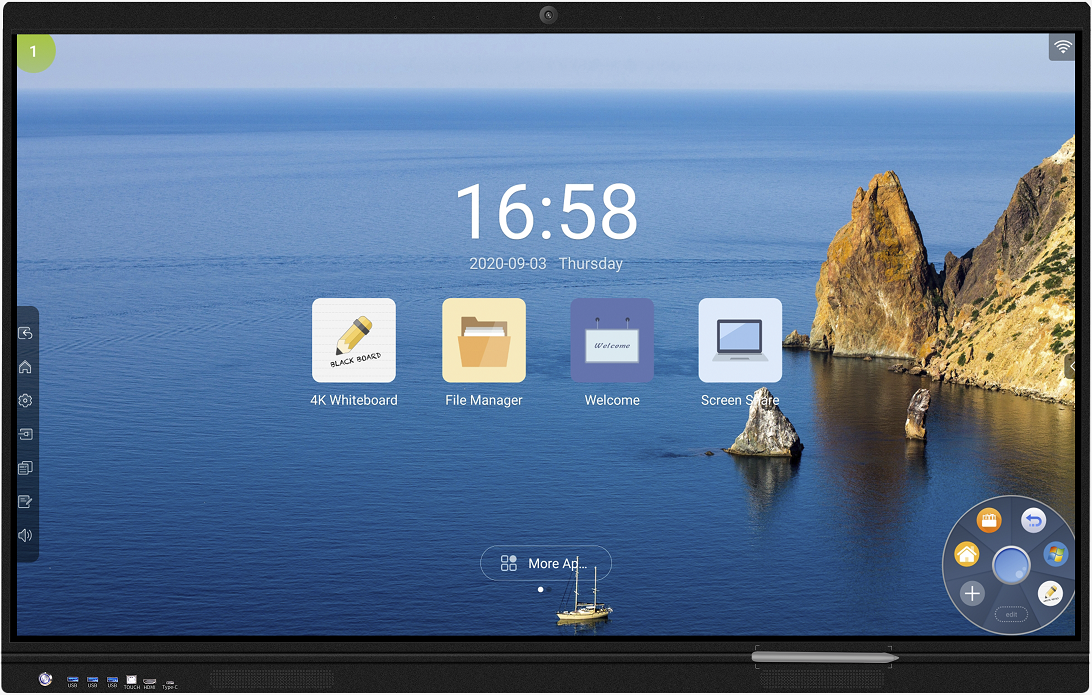 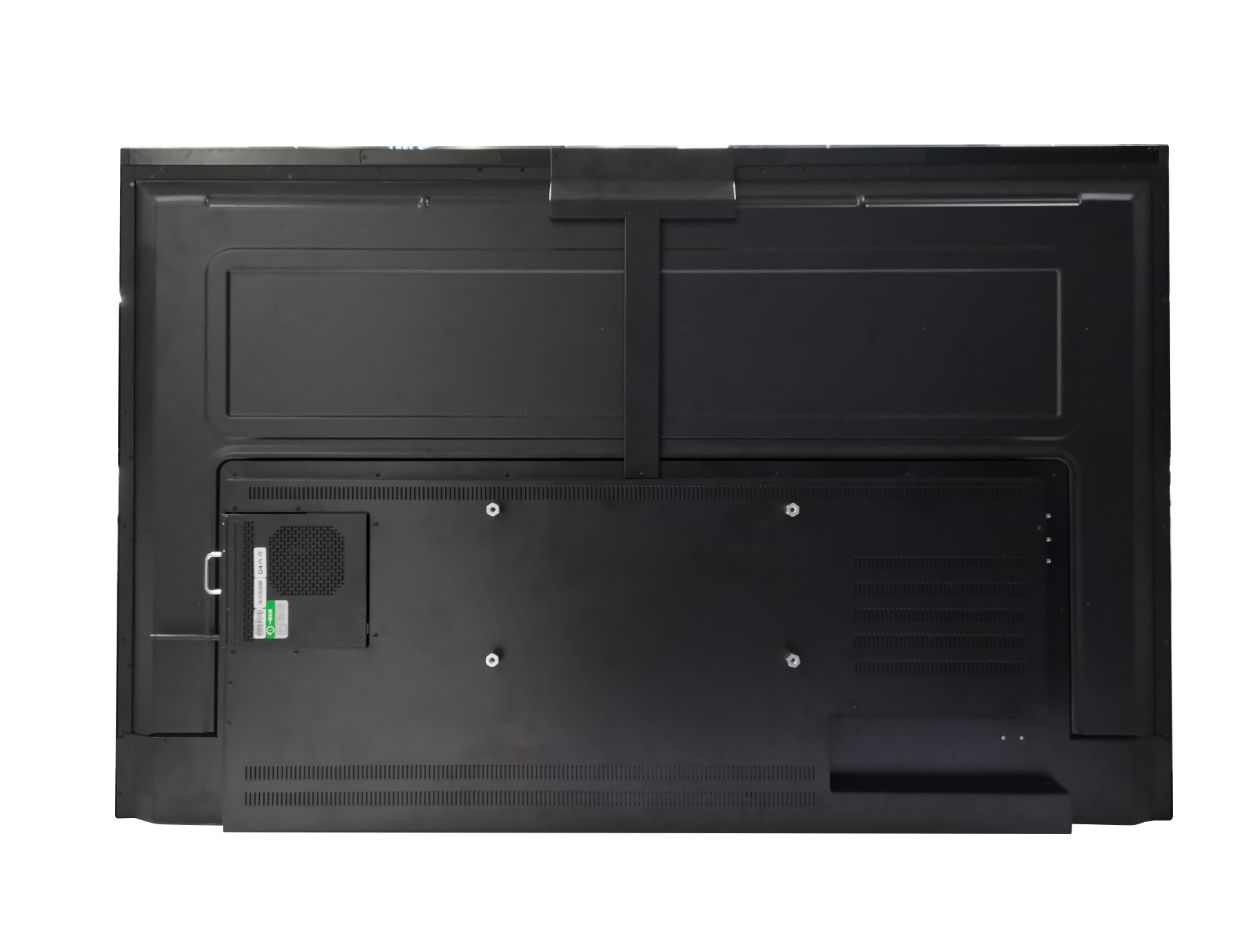 Параметры письма и сенсораОписание продуктаВысокоточная инфракрасная сенсорная рамка; по алгоритму интерполяции разрешение до 32768 * 32768; поддержка Plug and play; поддержка 20 точек касания.Главные параметрыСхема продукта (настенное крепление 400 * 200)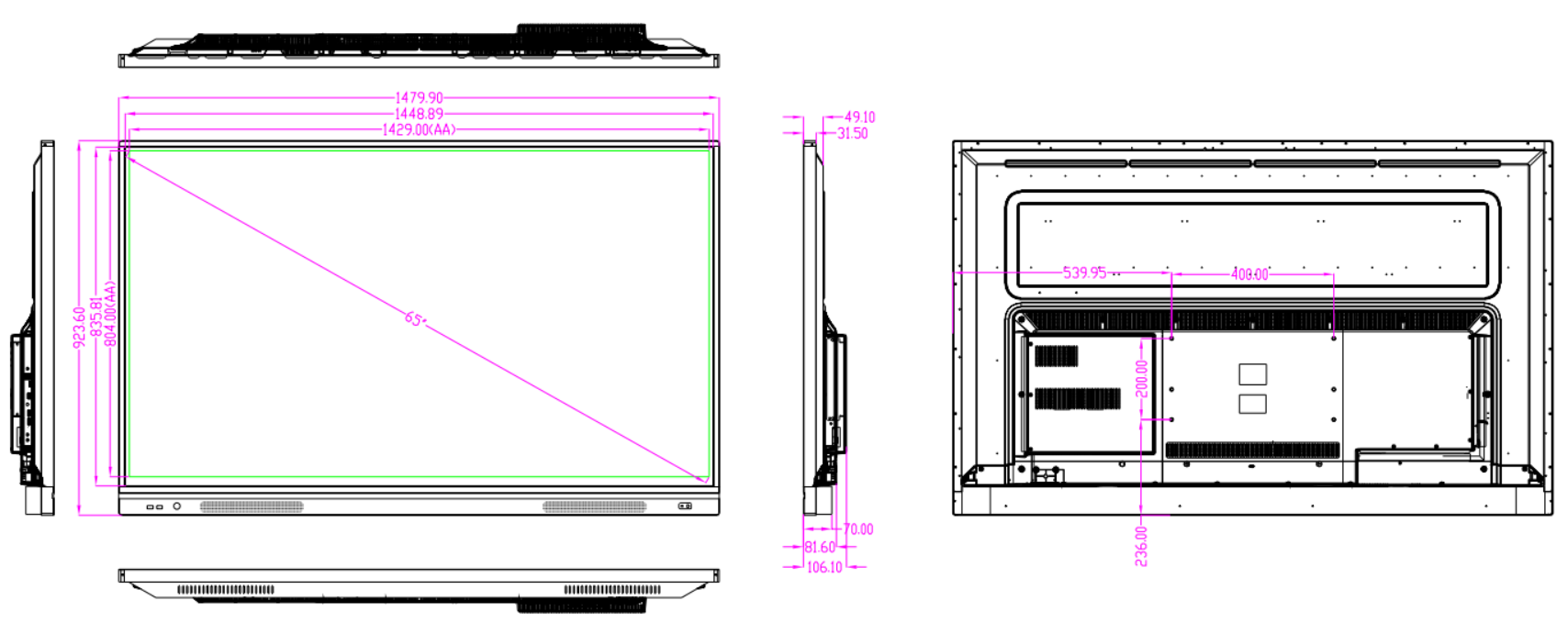 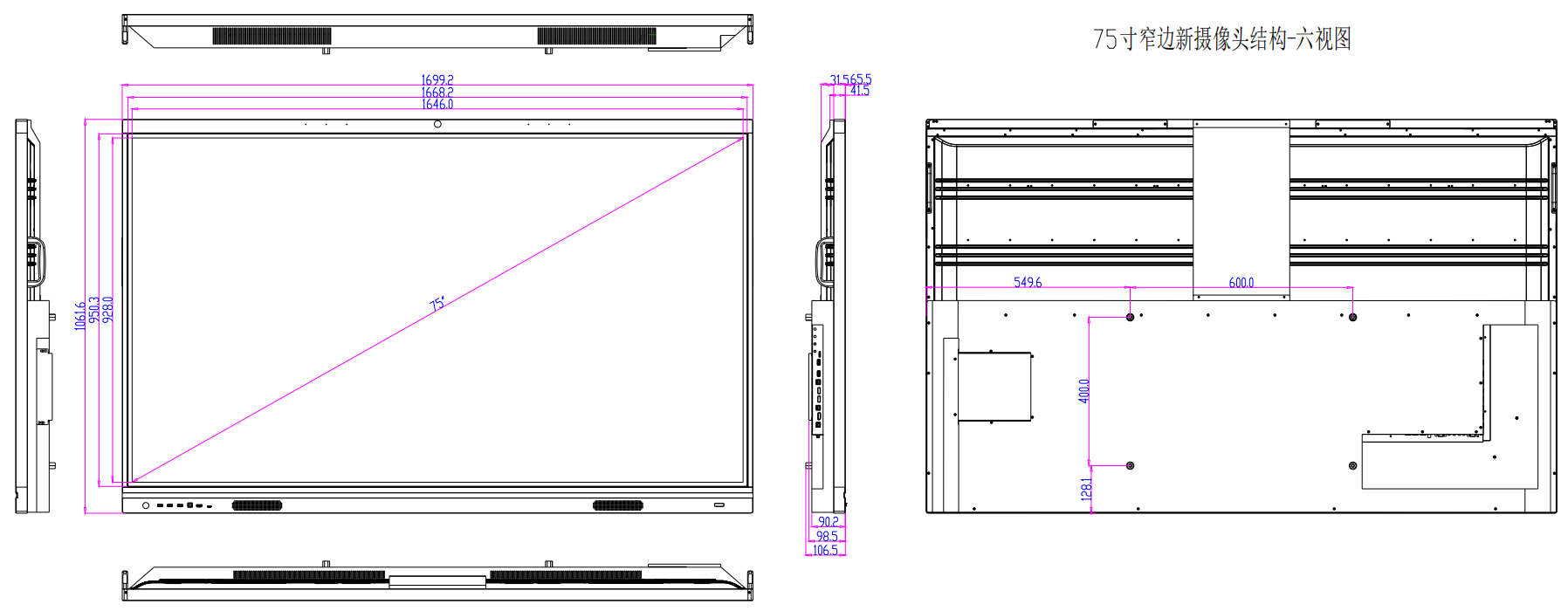 ЭкранДиагональ экрана75"ЭкранТип подстветкиD-LEDЭкранРазрешение3840*2160ЭкранЯркость550 cd/m²ЭкранКонтрастность10 000:1ЭкранВремя отклика5 м/сЭкранШаг точки0.4298 мм x 0.4298 ммЭкранЧастота обновления60 HzЭкранУгол обзора178°(В) / 178°(Ш)ЭкранНасыщенность (x% NTSC)72 %ЭкранРазмер активной области дисплея1650.24×928.26 ммЭкранПоддержка цветов1.07 млн (8bit)ЭкранСрок службы дисплея50 000 часовМатеринская платаЧипсетMSD8386Свойства системыОперационная системаAndroid 8.0Свойства системыАрхитектура процессораCA53*2+CA73*2Свойства системыЧастота работы процессора1.5 GHzСвойства системыЯдро процессораQuad-coreСвойства системыГрафический процессорG51MP2Свойства системыОперативная память4 GB DDR4Свойства системыВстроенная память32 GB Источник   питанияНапряжение100 V ~ 240 V/AC, 50/60 Hz  1.4AИсточник   питанияПотребление в режиме Standby ≦0.5WИсточник   питанияOPS     напряжение19V(DC)/5AДоп функцииГромкоговорители8Ω/10W*2Доп функцииВыключатель*1TV системаПоддержка стандартов TV ATV (PAL,SECAM)TV системаПоддержка стандартов TV DTV (DTMB)TV системаДекодирование видеоПодавление шума движения изображения, адаптивное движениеTV системаПамять каналов200TV системаПоддержка объемного звукаДаИнтерфейсыподключенияLAN*2ИнтерфейсыподключенияVGA IN*1ИнтерфейсыподключенияPC-AUDIO IN*1ИнтерфейсыподключенияYPBPR*1ИнтерфейсыподключенияAV IN*1Интерфейсыподключения AV OUT*1ИнтерфейсыподключенияEarphone OUT*1ИнтерфейсыподключенияRF-IN*1ИнтерфейсыподключенияSPDIF*1ИнтерфейсыподключенияHDMI input*3（Фронт* 1）ИнтерфейсыподключенияTouch*2 ( Фронт * 1）ИнтерфейсыподключенияType-c*1( Фронт）ИнтерфейсыподключенияRS-232*1ИнтерфейсыподключенияUSB2.0*5（На фронтальной панели 3-USB с поддержкой работы в двух операционных системах)ИнтерфейсыподключенияHDMI OUT*1Требования к эксплуатацииТемпература эксплуатации0℃ ~ 40℃Требования к эксплуатацииТемпература хранения-10℃ ~ 60℃Требования к эксплуатацииВлажность эксплуатации20% ~ 80%Требования к эксплуатацииВлажность хранения10% ~ 60%Требования к эксплуатацииРекомендованное максимальное время использования в сутки 18 часов*7 днейСоставВес без коробки58 Kg±1.5KgСоставВес в упаковке69 Kg±1.5Kg (Коробка тяжелый картон )СоставРазмер устройства (Ш*В*Г)1699.2 mm*106.5 mm*1061.6 mmСоставРазмер в коробке (Ш*В*Г)1870 mm*220 mm*1150 mm (Коробка тяжелый картон)СоставМесто для отверстий VESA4 отверстия M8  VESA 600 мм*400 ммСоставМатериал рамы и корпусаАлюминиевый профиль / листовой металлСоставЦвет корпусаЧерныйЯзыкиГлавное меню встроенной системыБолее десяти языков, включая русскийАксессуарыWi-Fi  антенна*3АксессуарыМаркеры*1АксессуарыПДУ*1АксессуарыИнструкция (по запросу высылается на почту)*1Аксессуары3 метра USB Touch кабель*1Аксессуары3 метра кабель питани*1АксессуарыНастенное крепление*1 (комплект)Параметры сенсораПараметры сенсораТехнология сенсораИКПараметры сенсораПараметры сенсораТип стеклаСтекло закаленное взрывозащищенное 4 ммПараметры сенсораПараметры сенсораВремя отклика≤6 м/сПараметры сенсораПараметры сенсораТочность касания±1 ммПараметры сенсораПараметры сенсораДиаметр распознаваемого предмета≥3 ммПараметры сенсораПараметры сенсораМетоды работы данныхПальцами либо маркерамиПараметры сенсораПараметры сенсораВремя работы после касанияНеограниченноеИнтерфейс сенсораUSB 2.0 USB 2.0 Питание4.75～5.25V по кабелю USB4.75～5.25V по кабелю USBПотребление≤2 W≤2 W